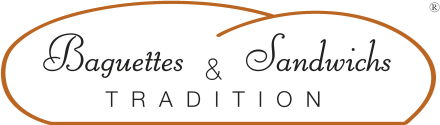 Sandwich  Noël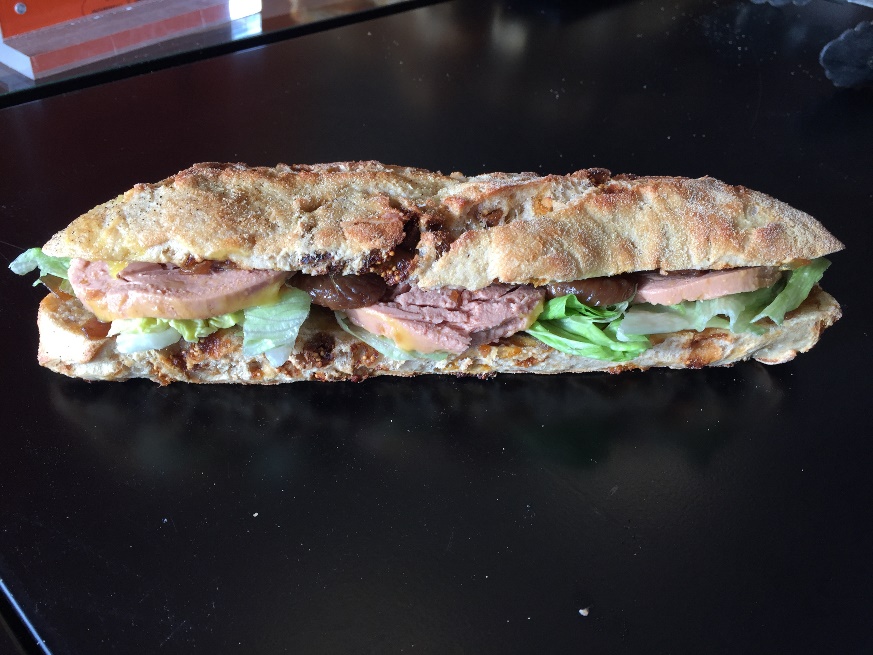 Variante : possibilité d’utiliser un pain figues-abricots, attention coût de revient beaucoup plus important.INGREDIENTSQUANTITE*UNITESPain classique 1DéjeunetteConfit d’oignons30GrammesSalade  Iceberg 20GrammesFoie gras3 1/2TrancheFigue sèche2 ½TranchesPREPARATIONCouper la déjeunette en deuxEtaler le confit d’oignons sur les deux faces de la déjeunetteDéposer la saladeMettre les tranches de foie grasDisposer les ½ figues sèches entre les tranches de foie gras